附件2：网上报名操作流程图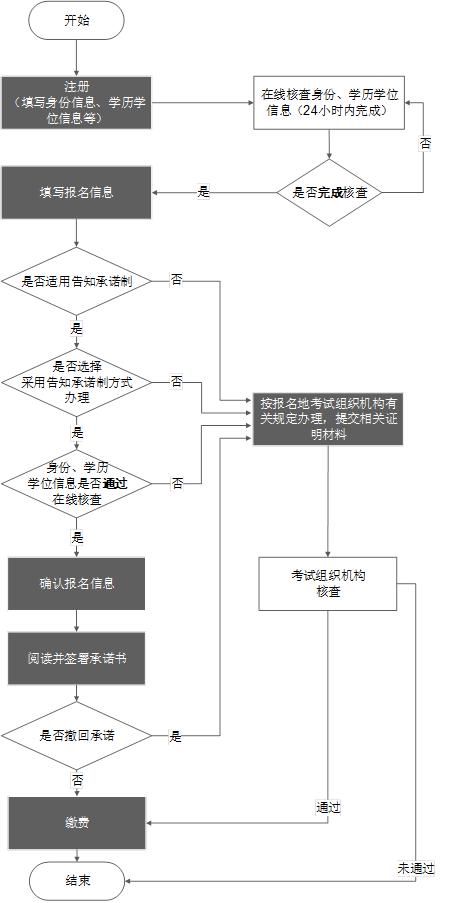 